Derivada de un cocienteEjemplo: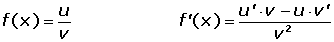 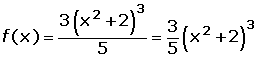 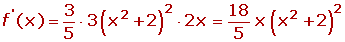 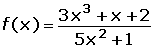 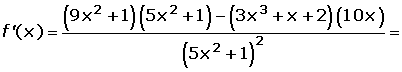 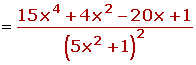 